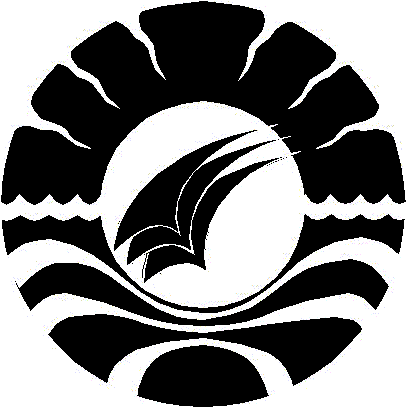 SKRIPSIOLEH :HIJERIYAH NANGGAJURUSAN PENDIDIKAN LUAR BIASAFAKULTAS ILMU PENDIDIKANUNIVERSITAS NEGERI MAKASSAR2017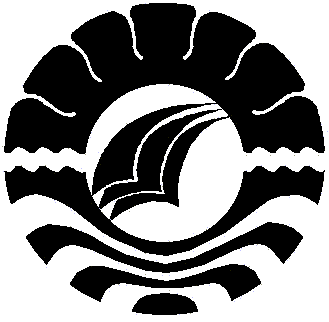 SKRIPSIDiajukan untuk Memenuhi Sebagian Persyaratan Guna Memperoleh Gelar Sarjana Pendidikan Pada Jurusan Pendidikan Luar Biasa Strata Satu Fakultas Ilmu Pendidikan Universitas Negeri MakassarOLEH:HIJERIYAH NANGGANIM. 1245040058JURUSAN PENDIDIKAN LUAR BIASAFAKULTAS ILMU PENDIDIKANUNIVERSITAS NEGERI MAKASSAR2016KEMENTERIAN RISET, TEKNOLOGI, DAN PENDIDIKAN TINGGI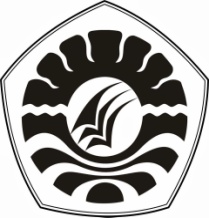 UNIVERSITAS NEGERI MAKASSARFAKULTAS ILMU PENDIDIKANJURUSAN PENDIDIKAN LUAR BIASAAlamat: Kampus UNM Jl. Tamalate 1 Kampus Tidung Makassar Kode Pos 90222Telp (0411) 884457Fax 883076 Laman : www.unm.ac.idPERSETUJUAN PEMBIMBINGTugas akhir dengan judul “Pendekatan Belajar Tuntas (Mastery Learning) dalam Meningkatkan Hasil Belajar Matematika Murid Tunarungu Kelas Dasar IV SLB Negeri Somba Opu Kabupaten Gowa”Atas nama : Nama		:  Hijeriyah NanggaNIM		:  1245040058Jurusan/ Prodi	:  Pendidikan Luar BiasaFakultas 	:  Ilmu PendidikanSetelah diperiksa dan diteliti serta dilaksanakan Ujian Skripsi pada hari Jumat,  tanggal  09 Desember 2016, naskah Skripsi ini telah memenuhi syarat untuk dinyatakan LULUS. Makassar,  Desember 2016Menyetujui,Pembimbing I,								Pembimbing II,	Dr. Purwaka Hadi M.Si					Drs. Djoni Rosyidi, M.PdNIP. 1964011 198903 1 001					NIP. 19570129 198503 1 002Disahkan :Ketua JurusanPendidikan Luar biasa Dr. Bastiana, M. Si					NIP. 19670909 199303 2 002PERNYATAAN KEASLIAN SKRIPSISaya yang bertanda tangan di bawah ini:Menyatakan dengan sebenarnya bahwa skripsi yang saya tulis ini benar merupakan hasil karya saya sendiri dan bukan merupakan rangkai tulisan atau pikiran orang lain yang saya akui sebagai hasil tulisan atau pikiran sendiri.Apabila dikemudian hari terbukti atau dapat dibuktikan bahwa skripsi ini hasil jiplakan, maka saya bersedia menerima sanksi atas perbuatan tersebut sesuai ketentuan yang berlaku.Makassar,   Januari  2017            Yang membuat pernyataan,         	Hijeriyah Nangga         	Nim. 1245040058MOTO DAN PERUNTUKANSiapa yang bersungguh-sungguh, Maka ia akan berhasilSiapa yang bersabar, Maka ia akan beruntungMereka yang berjalan pada jalan-Nya, Maka akan sampai pada tujuan-Nya(Hijeriyah Nangga Januari 2017)Kuperuntukkan karya sederhana ini untuk keluarga besarku terkhusus kepada kedua orang tuaku tercinta dan tersayang Ayahanda Amir Menni dan Ibunda  Suherah yang telah bersusah payah membiayai hidup dan pendidikanku selama ini, dan yang tak henti-hentinya selalu mendoakan keberhasilanku, serta saudara-saudaraku yang selalu memberi motivasi dan  mendukung setiap langkahku.ABSTRAKHijeriyah Nangga. 2017. pendekatan belajar tuntas (mastery learning) dalam meningkatkan   hasil  belajar  matematika   murid  tunarungu   kelas   dasar   IV  di SLB Negeri  Somba  Opu  Kabupaten  Gowa.  Skripsi.   Dibimbing   Oleh     Dr. Purwaka Hadi, M. Si dan Drs. Djoni Rosyidi, M. Pd Fakultas Ilmu Pendidikan Universitas Negeri Makassar.Penetian ini menelaah pendekatan belajar tuntas (mastery learning) dalam meningkatkan  hasil belajar  matematika murid tunarungu kelas dasar IV di SLB Negeri Somba Opu Kabupaten Gowa. Masalah penelitian adalah: “Bagaimanakah hasil belajar  matematika sebelum dan sesudah  pendekatan belajar tuntas (mastery learning)  murid tunarungu kelas dasar IV di SLB Negeri Somba Opu Kabupatenupaten Gowa?”. Tujuan penelitian yaitu Untuk mengetahui hasil belajar  matematika sebelum dan setelah  menggunakan pendekatan belajar tuntas (mastery learning) murid tunarungu kelas dasar IV  SLB Negeri Somba Opu Kabupaten Gowa. Penelitian ini merupakan penelitian deskriptif kuantitatif. Peubah dalam penelitian ini yang dimaksudkan adalah pendekatan belajar tuntas (mastery learning) dalam meningkatkan  hasil belajar  matematika murid tunarungu kelas dasar IV di SLB Negeri Somba Opu Kabupaten Gowa. Populasi penelitian sebanyak 4 orang murid. Pengumpulan data dalam penelitian menggunakan tes tertulis, observasi dan dokumentasi. Hasil penelitian menunjukkan bahwa: 1) sebelum menggunakan pendekatan belajar tuntas (mastery learning) hasil belajar  matematika murid tunarungu kelas dasar IV di SLB Negeri Somba Opu Kabupaten Gowa memperoleh nilai <70  menunjukkan kriteria tidak tuntas. 2) setelah menggunakan pendekatan belajar tuntas (mastery learning) hasil belajar matematika murid tunarungu kelas dasar IV di SLB Negeri Somba Opu Kabupaten Gowa memperoleh nilai ≥70 menunjukkan kriteria tuntas. 3) Terdapat peningkatan  hasil belajar matematika  murid tunarungu kelas dasar IV SLB Negeri Somba Opu Kabupaten Gowa dari kriteria tidak tuntas menjadi kriteria tuntas, berarti pendekatan belajar tuntas (mastery learning) terbukti efektif meningkatkan hasil belajar matematika pada murid tunarungu kelas dasar IV  SLB  Negeri Somba Opu Kabupaten Gowa. PRAKATASegala puji hanya milik Allah SubhanahuWaTa’ala, yang tidak pernah menyia-nyiakan siapapun yang mengharapkan keridhaanNya, dan tidak pernah menampik siapapun yang memanjatkan doa kepadaNya. Segala puji hanya bagiNya, yang dengan segala taufiq dan pertolonganNya semata, apapun wujud kepentingan, insya Allah dapat dilaksanakan dengan sempurna. Shalawat dan salam semoga senantiasa terlimpah atas junjungan kita, Rasulullah Shallallahu ‘AlaihiWasallam, keluarga, shahabat, dan para pengikutnya hingga akhir zaman.	Pertama kali yang penulis sampaikan adalah permohonan ampun kepada Allah Subhanahu WaTa’ala, karena penulis merasa tidak memiliki kalimat yang layak untuk penulis haturkan kepadaNya sebagai ungkapan syukur dan sanjung puji atas limpahan karunia dengan terselesaikannya skripsi ini yang berjudul, “Pendekatan Belajar Tuntas (Mastery Learning) dalam  Meningkatan Hasil Belajar  Matematika Murid Tunarungu Kelas dasar IV SLB Negeri Somba Opu Kabupaten Gowa”.	Penulis menyadari bahwa dalam proses penulisan skripsi ini tidak sedikit kesulitan, dukungan dan bimbingan, baik secara langsung maupun tidak langsung, secara moril dan materiil sehingga dapatlah terwujud sebagaimana adanya. Oleh karena itu pada kesempatan kali ini sangat pantaslah penulis haturkan terima kasih dan penghargaan yang setinggi-tingginya kepada Bapak Dr. Purwaka Hadi, M. Si selaku Pembimbing I dan Drs. Djoni Rosyidi, M.Pd Selaku pembimbing II yang telah dengan sabar, tekun, tulus, dan ikhlas meluangkan waktu, tenaga, dan pikiran dalam memberikan bimbingan, motivasi, arahan, dan saran-saran yang sangat berharga kepada penulis selama penyusunan skripsi.        Selanjutnya tak lupa pula penulis menyampaikan ucapan terima kasih yang sebesar-besarnya kepada semua pihak yang telah membantu baik secara moril maupun materil selama penyusunan skripsi ini terutama kepada  kepada:Prof. Dr. Husain Syam, M.TP. selaku Rektor Universitas Negeri Makassar yang telah memberikan kesempatan kepada penulis untuk menuntut ilmu di Universitas Negeri Makassar.Dr. Abdullah Sinring, M. Pd. selaku Dekan FIP UNM yang telah memberikan kesempatan kepada penulis untuk menempuh pendidikan di Fakultas Ilmu Pendidikan yang dipimpinnya.  Dr. Abdul Saman, S.Pd, M. Si, Kons. Sebagai PD I,                                Drs. Muslimin, M. Ed. Sebagai PD II, Dr. Pattaufi, S. Pd, M. Si Sebagai PD III Dr.Parwoto, M. Pd. Sebagai PD IV FIP UNM yang telah memberikan sarana dan prasarana yang memadai kepada penulis selama perkuliahan. Dr. Bastiana, M. Si, Dra. Tatiana Meidina, M. Si, dan Drs. Mufaadi, M. Si masing-masing sebagai Ketua, Sekertaris, Ketua Lab. PLB FIP UNM, yang dengan penuh perhatian memberikan bimbingan dan memfasilitasi peneliti selama proses perkuliahan. Bapak dan ibu dosen khususnya dijurusan Pendidikan Luar Biasa Fakultas Ilmu Pendidikan Universitas  Negeri Makassar yang telah banyak memberikan ilmu yang berguna bagi penulis Dra. Hj. Nuraeni, MM selaku Kepala Sekolah SLB Negeri Somba Opu Kabupaten Gowayang telah memberikan izin dan menerima penulis untuk melakukan penelitian disekolah tersebut. Sitti Sarianah, S.Pd selaku wali kelas IV yang telah bersedia membimbing dan mengarahkan penulis selama penelitian.Dosen Penguji  Dr. Abdul. Hakim, M.Si,  dan  Dra. Dwiyatmi  Sulasminah, M. Pd yang telah memberikan saran dan perbaikan yang sangat membangun. Kanda Awayundu Said, S.Pd. selaku Tenaga Administrasi Jurusan Pendidikan Luar Biasa Fakultas Ilmu Pendidikan Universitas Negeri Makassar yang telah memberikan pelayanan administrasi selama menjadi mahasiswa sampai penyelesaian studi. Kepada kakak dan adik-adikku tercinta Syamsiah Nangga, S. Pd,  Kamriah Nangga, S. Pd, Burhanuddin Nangga, Amiruddin Nangga dan Amirah Nangga terima kasih telah memperlihatkan contoh kasih sayang dan kebersamaan.Rekan-rekan mahasiswa terkhusus jurusan Pendidikan Luar Biasa Angkatan 2012 yang telah menorehkan berbagai kesan dan cerita dalam kehidupan penulis selama menjalani pendidikan, terkhusus teman-teman kelas B dan teman PPL yang selalu membantu.Kepada teman-teman  Hasrianti, Nuraminah, Febrianti Fitrasari, S.Pd, Meldha, Puspitasari, Bungawati dan Nur Asia yang telah menyemangati saya dari awal hingga akhir dan selalu ada dalam suka dan duka.     	Akhirnya kepada semua pihak yang telah membantu dan tidak sempat disebut namanya, penulis mengucapkan banyak terima kasih. Semoga segala bantuan, dukungan, dan kerjasamanya dapat menjadi amal ibadah di sisi-Nya. Amin              Wassalamu Alaikum Warahmatullahi Wabarakatuh.Makassar,    Januari 2017		PenulisDAFTAR ISIHalamanHALAMAN JUDUL	iPERSETUJUAN PEMBIMBING	iiPERNYATAAN KEASLIAN SKRIPSI	iiiMOTO DAN PERUNTUKAN	ivABSTRAK	vPRAKATA	viDAFTAR ISI	xDAFTAR TABEL	xiiDAFTAR GRAFIK	xiiiDAFTAR LAMPIRAN	xivBAB I	PENDAHULUAN	Latar Belakang	1Rumusan Masalah	4Tujuan Penelitian	5Manfaat Penelitian	6BAB II	TINJAUAN  PUSTAKA, KERANGKA PIKIR DAN PERTANYAAN PENELITIAN		Kajian Pustaka 	7Pendekatan belajar tuntas (Mastery learning)	7Konsep Tentang Pembelajaran Matematika	16Konsep Tentang Hasil Belajar Matematika	23Kerangka Pikir	26Pertayaan Penelitian	29BAB III METODE PENELITIAN	Pendekatan dan Jenis  Operasional					                                                   Variabel dan Definisi Penelitian   	      30Populasi  Penelitian	32Prosedur Penelitian	32Teknik  Pengumpulan Data	33Teknik Analisis Data	36BAB IV HASIL PENELITIAN DAN PEMBAHASAN	Hasil Penelitian	37Pembahasan	46BAB V KESIMPULAN DAN SARANKesimpulan	50Saran	50DAFTAR PUSTAKA						             LAMPIRAN		DOKUMENTASIPERSURATAN						           	 RIWAYAT PENULIS 								 DAFTAR TABELTabel  2. 1	Kurikulum Kelas Dasar IV Semester I Sekolah dasar Luar Biasa Murid TunarunguTabel  3.1 	Keadaan Murid Tunarungu Kelas Dasar IV SLB Negeri Somba Opu Kabupaten Gowa Tabel 3.2	Kriteria Skor Hasil Belajar Matematika Pada Murid Tunarungu Kelas Dasar IV SLB Negeri Somba Opu Kabupaten GowaTabel  3.3 	Kriteria Ketuntasan Minimal Hasil Belajar Matematika Murid Tunarungu Kelas Dasar IV SLB Negeri Somba Opu Kabupaten Gowa							Tabel  4.1 	Skor dan nilai Tes Awal Pada Murid Tunarungu Kelas Dasar IV SLB Negeri Somba Opu Kabupaten Gowa Sebelum Menggunakan  Pendekatan Belajar tuntas (Mastery Learning)			Tabel  4.2 	Skor dan nilai Tes setelah menggunakan pendekatan belajar tuntas (mastery learning) dalam meningkatkan hasil belajar matematika murid tunarungu kelas dasar IVSLB Negeri Somba Opu Kabupaten GowaTabel 4.3	Data peningkatan hasil belajar matematika  menggunakan pendekatan belajar tuntas (mastery learning) murid tunarungu kelas dasar IV SLB Negeri Somba Opu Kabupaten GowaDAFTAR GRAFIK BATANGGrafik  4.1 	Visualisasi sebelum menggunakan pendekatan belajar tuntas (mastery learning) dalam meningkatkan  hasil belajar  matematika murid tunarungu kelas dasar IV di SLB Negeri Somba Opu Kabupaten Gowa			Grafik  4.2	Visualisasi setelah menggunakan pendekatan belajar tuntas (mastery learning) dalam meningkatkan hasil belajar matematika murid tunarungu kelas dasar IV SLB Negeri Somba Opu Kabupaten Gowa	.					Grafik  4.3 	Visualisasi perbandingan hasil belajar matematika  menggunakan pendekatan belajar tuntas (mastery learning) murid tunarungu kelas dasar IV  SLB Negeri Somba Opu kabupaten Gowa  sebelum dan setelah menggunakan pendekatan belajar tuntas (mastery learning)					DAFTAR LAMPIRAN  	         HalamanN a m a: Hijeriyah NanggaN I M                                 : 1245040058Fakultas: Ilmu PendidikanJurusan : Pendidikan Luar BiasaJudul skripsi                        : Pendekatan Belajar Tuntas (Mastery Learning) dalam Meningkatkan Hasil Belajar Matematika Murid Tunarungu Kelas Dasar IV SLB Somba Opu Kabupaten Gowa  NomorJudul          Halaman  NomorJudul          HalamanLampiran  1	Lampiran  2Lampiran  3Lampiran  4Lampiran  5Lampiran  6Lampiran  7Laampiran 8Lampiran  9Lampiran  10  Lampiran 11Lampiran 12SampulJudul dan TeoriPetikan KurikulumKisi-kisi InstrumenFormat Instrumen TesFormat Penilaian TesPerhitugan ValidasiRencana Program PembelajaranHasil Penelitian Prestest dan Posttest DokumentasiPersuratanRiwayat Hidup55  56575859616769949599103